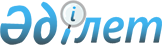 О внесении изменений и дополнений в постановление акимата Мангистауской области от 11 марта 2008 года № 171 "Об установлении ежемесячного денежного содержания ведущим спортсменам Мангистауской области"
					
			Утративший силу
			
			
		
					Постановление акимата Мангистауской области от 13 октября 2009 года № 2787. Зарегистрировано Департаментом юстиции Мангистауской области от 24 ноября 2009 года № 2059. Утратило силу постановлением акимата Мангистауской области от 08 мая 2012 года № 85       

Сноска. Утратило силу постановлением акимата Мангистауской области от 08.05.2012 № 85

       

В соответствии с законами Республики Казахстан от 24 марта 1998 года «О нормативных правовых актах», от 2 декабря 1999 года «О физической культуре и спорте», от 23 января 2001 года «О местном государственном управлении и самоуправлении в Республике Казахстан», акимат области ПОСТАНОВЛЯЕТ:

      

1. Внести в постановление акимата Мангистауской области от 11 марта 2008 года № 171 «Об установлении ежемесячного денежного содержания ведущим спортсменам Мангистауской области» (зарегистрировано в Реестре государственной регистрации нормативных правовых актов № 2008, опубликовано в газете "Огни Мангистау" 8 апреля 2008 года № 57) следующие изменения и дополнения:

      пункт 3 указанного постановления изложить в следующей редакции:

      «3. Ежемесячное денежное содержание (далее - содержание) устанавливается 10 спортсменам области, входящих в состав сборных Республики Казахстан по различным видам спорта, показывающим высокие спортивные результаты на официальных соревнованиях международного уровня.»;

      пункт 4 указанного постановления исключить;

      в пункте 7 указанного постановления исключить слово «стабильных»;

      в приложении указанного постановления:

      ввести в состав рабочей группы:

      Купенова                  ветерана спорта,

      Жаксылыка Каиркеновича    членом рабочей группы;

      Коломиец                  ветерана спорта,

      Анатолия Константиновича  членом рабочей группы.

      2. Контроль за исполнением данного постановления возложить на заместителя акима области Караева Ж.А.

      3. Настоящее постановление вводится в действие по истечении десяти календарных дней после дня его первого официального опубликования.Аким области К. Кушербаев      СОГЛАСОВАНО:

      Начальник управления экономики

      и бюджетного планирования

      Мангистауской области

      _____________ Нургалиева Х.Х.

      «___»_____________2009 г.      Начальник управления

      туризма, физической культуры и спорта

      Мангистауской области

      _____________ Пахомов С.И.

      «____» ____________2009 г.
					© 2012. РГП на ПХВ «Институт законодательства и правовой информации Республики Казахстан» Министерства юстиции Республики Казахстан
				